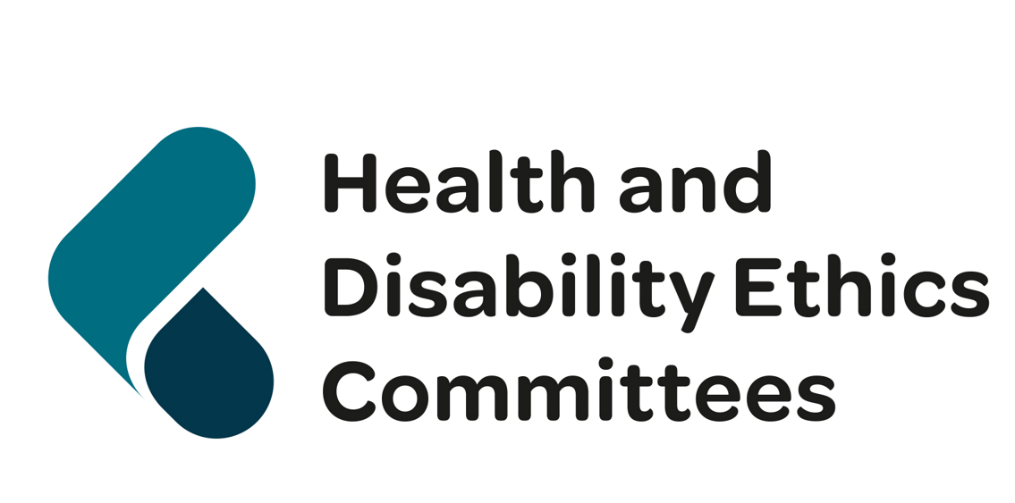 Northern B Health and Disability Ethics CommitteeAnnual Report
2019Citation: New Zealand Health and Disability Ethics Committee. 2018. Northern A Health and Disability Ethics Committee: Annual Report 2016. Wellington: Ministry of Health.Published in September 2018 by the Ministry of Health
PO Box 5013, Wellington 6140, New ZealandISBN 978-1-98-856808-9 (online)
HP 6954This document is available on the New Zealand Health and Disability Ethics Committee website: www.ethics.health.govt.nzContentsAbout the committee	1Chairperson’s report	2Membership and attendance	4Membership	4Attendance	6Training and conferences	6Applications reviewed	8Complaints and overdue application summary	9Complaints received	9Overdue review	9Appendix 1: Details of applications reviewed	10Applications reviewed by full committee	10Declaration by Head of Organisation with Primary Responsibility for the EC	25Declaration by EC Chairperson	25Declaration by Head of Organisation with Primary Responsibility for the EC	25About the committeeThe Northern B Health and Disability Ethics Committee (HDEC) is a Ministerial committee established under section 11 of the New Zealand Public Health and Disability Act 2000. Its members are appointed by the Minister of Health through the public appointments process.The primary function of the Committee is to provide independent ethical review of health research and innovative practice in order to safeguard the rights, health and wellbeing of consumers and research participants and, in particular, those persons with diminished autonomy.The Committee is required by its Terms of Reference to submit an Annual Report to the Minister of Health. The Annual Report must include information on the membership of the Committee, a summary of the applications reviewed during the year, details of any complaints received (and how they were resolved), and areas of review that caused difficulty when making decisions, among other matters. Approvals and registrationsThe Northern B HDEC is approved by the Health Research Council Ethics Committee for the purposes of section 25(1)(c) of the Health Research Council Act 1990.The Northern B HDEC is registered (number 00008715) with the United States’ Office for Human Research Protections. This registration enables the committee to review research conducted or supported by the US Department of Health and Human Services.Chairperson’s reportIt is my privilege to present this report of the work of Northern B HDEC over the last year.  In the year ending June 2019, the committee reviewed a total of 192 applications. 114 of these were intervention studies and 78 were observational research. 117 applications were reviewed at full committee meetings, while 75 came through the expedited (low risk) pathway. Together  with an increase in numbers of applications, the complexity of research in New Zealand continues to grow. As a result, the ethical complexity also increases , and I am tremendously grateful to the members of NTB both for their continued dedication to the demanding task of ensuring that research meets the recognised ethical standards, and their responsiveness to the challenges presented by new types of research. I confirm that Northern B has functioned effectively over the reporting period, and in accordance with the HRCEC’s expectations for proper process and membership, the Guidelines for the Approval of Ethics Committees, and HDECs Standard Operating Procedures. My thanks also go to all staff of HDEC Secretariat for ensuring that the committee functions as well as possible.Membership has been steady: we fare-welled Ms. Maliaga Erick after many years of service to NTB, and welcomed Ms. Susan Sherrard as a lay member. The formal processes for appointments and renewals are slow. As a result, a number of us are serving after our previous terms have expired (in cases, more than one year post the expiration date). I am especially grateful for those members who have indicated that they do not wish to have their appointment renewed for a further term, but who continue to serve the committee in the meantime so as to avoid disruption. Some researchers have queried the validity of decisions in light of the fact that memberships have expired, and have been reassured as per the Operating Procedures that every member of HDEC shall continue in office until their successor is appointed. The members’ fees structures have not been reviewed for a number of years, and although the HDEC Chairs have raised this with successive Ministers of Health and been reassured that a review is warranted, the timeframe for this is unclear. Fortunately, there is now a full contingent of Advisors in the Secretariat who, together with the Administrative team, are managing the work-load very ably under Rob McHawk’s careful leadership. Having a fully staffed Secretariat is critical, especially as the HDECs system will face a number of significant challenges in the coming months. The new NEAC Ethical Standards, expected in late 2019, will necessarily require an update to the software in both the applicants and members’ on-line portals, and there will be a new set of Operating Procedures. These are significant pieces of work requiring dedicated resources and expertise on top of those required to keep the applications flowing through the committees according to the expected standards of timeliness. There is likely to be a grace period required as the system transitions to the updated Ethical Standards, and as both members, health researchers and sponsors are trained to apply them. We are all eagerly anticipating the updated Standards as they are expected to resolve gaps in the 2012 versions, provide detailed guidance with respect to a number of emerging research areas and designs, and address the ethical issues arising from research with diverse participants, including the most vulnerable. Of particular relevance will be the guidance and Standards in relation to managing health data, especially in the dynamic context of data-intensive research using machine learning in the health care system, ‘big-data’ and linking, algorithms, the internet-of-things, and software as a medical device. The ethical issues related to this type of research are emerging and very complex, and it is for these reasons I support the growing call to have an additional HDEC dedicated to ‘data research’ and to provide leadership in this important area. For all health researchers, the new Standards will require detailed plans for managing data safely in their protocols, and this presents an opportunity for localities as responsible research hosts -including universities - to embed policies that ensure safe data throughout their organisations. At present, I believe there is too much inconsistency in this area. There are other areas of health research which continue to present ethical challenges. In particular, and while medical devices remain unregulated in advance of the new Therapeutic Products legislation, assessing the ethics of these studies, for example first-in-human, permanent and active implantables, it is difficult to know where the balance of benefit over harm lies, especially where there is no official body (such as Medsafe for medicines) currently mandating reports of adverse events. We are seeing an increase in the numbers of such studies. Once enacted in a couple of years, the TP legislation should resolve many of these issues, although I note the sector’s concerns around the potential for an overly burdensome bureaucracy.  The issues around research with adults who lack capacity to consent remain as we await a response from the HDC Commissioner in respect of his consultation of Right 7(4). In the meantime, researchers in emergency and critical-care more regularly present protocols that satisfy the Best Interest test. It is more difficult to meet the test when researching conditions such as dementia, and it is of concern that important and otherwise ethical research is disincentivised by what some consider may be an overly high threshold. I wish to take this opportunity to acknowledge the work of researchers and their teams who present a very high quality of applications to Northern B HDEC, and who work collaboratively with  both the committee and the Secretariat to ensure that the studies not only protect the rights and interests of participants but also exhibits  the kind of research excellence that is necessary to  achieve the vision of having a world leading health system.  Ms Kate O’ConnorChairpersonNorthern B Health and Disability Ethics CommitteeMembership and attendanceMrs Helen Walker and Patries Herst (CEN) co-opted from Central HDEC in order to meet quorum due to apologies.MembershipList of EC members within the reporting periodMrs Kate O'ConnorMembership category: 	Ethics and moral reasoningDate of appointment: 		14th December 2015Current term expires: 		14th December 2018Kate O'Connor is the Executive Secretary of the AUT Ethics Committee. Prior to this she worked as a research Contracts Manager for Uni Services Ltd in the University of Auckland's School of Population Health, and was Secretary for the University of Auckland's Human Participants Ethics Committee, and the Biological Safety Committee. She has Master of Arts in philosophy and a Post Graduate Diploma in Business. In 2014, Kate began a DHSc investigating how Michel Foucault’s theoretical toolbox may be used to inspire transformation in the practice of research ethics committees.Mrs Stephanie PollardMembership category: 	The design and conduct of intervention studiesDate of appointment: 		1st July 2015Current term expires: 		1st July 2018Mrs Stephanie Pollard is currently employed as an independent Clinical Research Consultant. She obtained a Master’s degree in Healthcare Ethics and Law in 2005.Ms Tangihaere Macfarlan*Membership category: 	Consumer/community perspectivesDate of appointment: 		20th May 2017Current term expires: 		20th May 2020Miss Macfarlane (Te Arawa, Ngāti Whakaue, Ngāti Pikiao, Ngāti Rangiwewehi) is Quality and Risk Manager, Complaints Officer and Privacy Officer at Te Roopu Taurima O Manukau Trust. Miss Macfarlane has completed a Bachelor of Health Science and a Diploma in Māori Business, among other studies.Dr Nora LynchMembership category: 	The provision of health and disability servicesDate of appointment: 		19th March 2017Current term expires: 		19th March 2022Dr Nora Lynch is a specialist rheumatologist.She was part of the Ministry of Health Working Party that worked on the National Research Ethics Guidelines Update (2017) and is an International Fellow of the Royal Australasian College of PhysiciansMrs Leesa RussellMembership category: 	The design and conduct of intervention studies/ observation studiesDate of appointment: 		14th December 2015Current term expires: 		14th December 2018Mrs Leesa Russell is a Clinical Audit Manager at St John. She has a Masters and a Bachelors degree in Sociology from the University of Auckland.Mr John HancockMembership category: 	LawDate of appointment: 		14th December 2015Current term expires: 		14th December 2018John is currently a Senior Legal Adviser at the Human Rights Commission. Prior to that, he was Principal Adviser (Legal) at the Office of the Children’s Commission. He also has extensive experience in civil society advocacy and law reform work, international human rights reporting and has served on Ministerial committees and the boards of non-government organisations.Mrs Jane WylieMembership category: 	The design and conduct of intervention studiesDate of appointment: 		20th May 2017Current term expires: 		20th May 2020Jane currently serves on the Auckland Health Research Ethics Committee (AHREC) under the Auckland Academic Health Alliance and is a member of several health professional organisations. She been a Research Project Manager at the University of Auckland of studies investigating molecular profiling in blood cancers. She holds a MHSc(Hons) with post-graduate studies in medical ethics, health law, research design and cancer therapies.Ms Susan SherrardMembership category: 	Consumer/community perspectivesDate of appointment: 		19th March 2019Current term expires: 		19th March 2022Susan Sherrard has a lived experience of disability and is currently a Project Lead for the disability based projects being implemented by Te Pou o te Whakaaro Nui. She holds a Master of Arts in Nursing, and a Diploma in Psychotherapy.Mrs Helen Walker (Co-opted)Membership category: 	Consumer/community perspectivesDate of appointment: 		1st July 2015Current term expires: 		1st July 2018Mrs Helen Walker is currently the Chairman of the Central HDEC, Chairman of the Medical Sciences Council, Chairman of Audit for Health Hawkes Bay Ltd, a Kaitiaki/Guardian of the Turnbull Library and the owner and financial controller of Kilgaren Farming Partnership. Mrs Walker is a previous Director of Unison Networks Ltd (2004-2010), the Hawke’s Bay District Health Board (2001-2007) and Chairman of the Central Hawke’s Bay Consumers Power Trust (1993-2003).Dr Patries Herst (Co-opted)Membership category: 	Intervention studiesDate of appointment: 		27th October 2015Current term expires: 		27th October 2018Dr Patries Herst is a senior lecturere at the Department of Radiation Therapy at University of Otago (Wellington) as well as a visitng scientist at Victoria University and the Malaghan Insittute. She completed a PhD in cancer cell biology at Malaghan Institute of Medical Research. Dr Herst conducts cell based medical research at the Malaghan institute.AttendanceTraining and conferencesSpecify the training undergone by new membersOrientation training for new member.Specify the on-going training for EC membersApplications reviewedSummary of applications received by full ECSummary of applications received under expedited / low risk review.Complaints and overdue application summaryThis section outlines complaints about decisions made by the Committee during 2016. Complaints receivedN/A – No complaints receivedOverdue reviewAverage review times take into account the time taken for the Secretariat to process applications and the time taken for the Committee to review applications. The clock is stopped when a decision letter is emailed to applicants. Average review times exclude time taken for researchers to respond to requests for further information. Researchers have up to 90 days to respond. Average review time was 33 days for expedited applications. Target timeframe for expedited applications is 15 calendar days. Average review time was 56 days for full applications. Target timeframe for full applications is 35 calendar days.Appendix 1: Details of applications reviewedApplications reviewed by full committee Declaration by Head of Organisation with Primary Responsibility for the ECDeclaration by EC ChairpersonName of EC: Northern A Health and Disbility Ethics CommitteeI declare for the above named EC:that the information supplied on this form and any attachment(s) is true and correct; andthat, for the period to which this form relates, the EC has operated in accordance with relevant Guidelines and Legislation.Name: 	Kate O’Connor ________________________________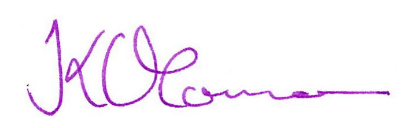 Signature:							Date: 30 September 2019Declaration by Head of Organisation with Primary Responsibility for the ECName of EC: Northern A Health and Disbility Ethics CommitteeName of organisation: Ministry of HealthOn behalf of the above named organisation, and in relation to the above named EC, I declare that:I am duly authorised to sign this declaration;the information supplied on this form and any attachment(s) is true and correct;the EC is adequately resourced and maintained;for the period to which this form relates, the organisation ensured that the EC’s Terms of Reference included information on the:scope of its responsibilities,relationship to non-affiliated researchers,accountability,mechanisms of reporting, and remuneration (if any) for members;the organisation accepts legal responsibility for decisions and advice received from the EC; andEC members are indemnified.Name:	Mr	Rob	McHawk		Title	First Name	Last NamePosition :	Manager – Ethics	E-mail :	Rob.McHawk@health.govt.nz	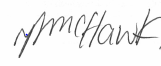 Signature:    					Date: 30 September 2019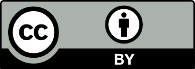 This work is licensed under the Creative Commons Attribution 4.0 International licence. In essence, you are free to: share ie, copy and redistribute the material in any medium or format; adapt ie, remix, transform and build upon the material. You must give appropriate credit, provide a link to the licence and indicate if changes were made.LEGEND: *  After name indicates Māori memberY = Present A = ApologyX = Meeting cancelled / No meeting scheduled /  =  Not a member of committee during this timeMembersMembership category(L/NL)3 
Jul 20187 Aug 20184 Sep 20182 Oct 20186 Nov 20184 Dec 20185 Feb 20195 Mar 20192 Apr 20197 May 20194 Jun 2019TotalMrs Kate O'ConnorLYYYYYYYYYYY11/11Mrs Stephanie PollardNLYYYYAYYYYYY10/11Ms Tangihaere MacfarlaneLYYAAYYYYYYY9/11Dr Nora LynchNLYAYYYYYYYYY10/11Mrs Leesa RussellNLYYYYAAYYYYY8/11Mr John HancockLYYYYAYYYYYA9/11Mrs Jane WylieNLAAYYYYYYYAY8/11Ms Susan SherrardL//////////Y1/1Mrs Maliaga ErickLYYYYAYYYYY/9/10Mrs Helen Walker (Co-opted)L/ ///Y//////1Dr Patries Herst (Co-opted)NL/Y//Y//////2Total no.  of members present77776788877No. of applications considered511981012121178598DateDetails of on-going training for EC members (This includes seminars and conferences that EC members attend.)No. of attendees15 June 2018Cancer Genomics Variant Calling Workshop, Tamaki Yacht Club, Auckland.1Aug 2018NZ Association of Clinical Research Conference Auckland, Fisher & Paykell.120 Aug 2018Cellular Therapies, Prof Cath Bollard, Baylor College, School of Biological Sciences University of Auckland.123 Aug 2018GENO Symposium Liggins Institute.13 Sept. 2018NEAC Guidelines revision meeting, University of Auckland.16 Sept 2018Growing up in NZ seminar,School of Population Health.121 Sept 2018Cancer Genomics research seminar University of Auckland.124 Oct 2018Cancer Genomics research seminar, University of Auckland126 Oct 2018Training on ethics and SOP Revision by Auckland Health Research Ethics Committee, University of Auckland.113 Nov 2018Genomic Profiling in Cancer seminar. University of Auckland.119 Nov 2018CMHSE Ethics Seminar, Philippa Malpas, University of Auckland.13 Dec 2018Cancer Trials NZ Annual Scientific Meeting 2018, Domain Lodge Grafton12018Completed and passed Level 1,2 and 3 Short Courses in Te Reo at Unitec, Auckland12018Completed and passed Stage 3 paper in the history department at University of Auckland: 327: Waitangi: Treaty to Tribunal.12019Currently enrolled in Stage 3 paper in the Maori Studies department at University of Auckland: 396: Tikanga Maori-Ancestral Ways in Modern Times119 Mar 2019Therapeutics Products draft (medical devices).122 Mar 2019The New Zealanders for Health Research seminar.1No. of applications approved 1No. of applications approved subject to conditions / pending9No. of applications deferred and subsequently approved75No. of applications deferred as at time of report8No. of applications deferred and subsequently declined0No. of applications that were declined because of no/insufficient consultation with appropriate Māori/whanau/iwi/hapu3No. of applications that were declined because of no/insufficient consultation with appropriate cultural group0No. of applications declined (This excludes those with no/insufficient consultation with appropriate Māori/whanau/iwi/hapu/cultural group.) 3No. of applications which do not require ethics committee approval (out of HDEC scope of review across all 4 HDECs)*473No. of studies withdrawn by researcher0No. of studies terminated by sponsor1No. of studies transferred to another EC 0No. of applications approved58No. of invalid applications 9No. of applications provisionally approved at time of report4No. of applications referred for full committee reviewN/ANo. of applications declined4Total number of applications received under expedited/low risk review75Total number of applications received:192Study referenceShort titleCI NameClock StartOutcome of first review
[If date = provisional]Study statusDate of final decisionCI Organisation
[locality not captured]Main sponsor type18/NTB/116Gonorrhoea resistance to Azithromycin in AucklandDr Rose Forster7/07/20189/08/2018Approve31/10/2018no sponsor18/NTB/117Inflammation In Coronary Artery DiseaseMs Georgina Bird13/07/20182/08/2018Approve29/10/2018Victoria University of Wellingtonno sponsor18/NTB/118Efficacy and safety of intravenous neridronic acid in CRPSDr Barney Montgomery26/07/201819/08/2018Approve20/09/2018Optimal Clinical Trialspharmaceutical company18/NTB/120The CRYSTAL StudyDr Jim Stewart26/07/2018Approve13/08/2018Auckland District Health Boardmedical device company18/NTB/124NHFO2: 6 Minute Walk StudyDr James Harper26/07/2018Approve19/08/2018Medical Research Institute of New Zealandmedical device company18/NTB/126Tuberculosis infection in MāoriProf. Philip Hill26/07/2018Decline13/08/2018University of Otagono sponsor18/NTB/127Peripartum depression, olfaction, and eating behaviourDr Mei Peng26/07/201813/08/2018Approve12/09/2018University of Otagoacademic institution18/NTB/128Peri-operative management of dabigatran in patients with neck of femur fracturesDr Reinhold GregorInvalid Application8/08/2018no sponsor18/NTB/129Eye disease in Obstructive Sleep ApnoeaDr Rasha Al-Taie26/07/201813/08/2018Approve1/10/2018University of Aucklandno sponsor18/NTB/130Otoacoustic emissions as a potential hearing screen for preschool children.Dr Pat Tuohy26/07/201819/08/2018Approve5/09/2018Ministry of Healthother government agency18/NTB/131MEWS StudyDr Matthew DrakeInvalid Application24/07/2018Auckland District Health Boardno sponsor18/NTB/132Predictors of mortality before and after aortic valve surgeryDr Tom Kai Ming WangInvalid Application4/10/2018Auckland City Hospitalno sponsor18/NTB/133BTI-201: Study of plasma gelsolin (rhu-pGSN) added to standard of care in people hospitalised with acute community acquired pneumonia (CAP)Dr Catherina Chang26/07/201819/08/2018Approve12/09/2018Waikato Hospitalpharmaceutical company18/NTB/134Continue data gathering from previous selenium study.Dr. Nishi Karunasinghe26/07/201819/08/2018Approve30/11/2018University of Aucklandno sponsor18/NTB/135Elderly Acute General Surgery PN AuditMrs Lauren PortenInvalid Application25/07/2018Auckland District Health Boardno sponsor18/NTB/136Study of KPL-301 for treatment of Giant Cell Arteritis compared with placebo.Dr Nigel Gilchrist26/07/201819/08/2018Approve4/10/2018CGM Research Trustpharmaceutical company18/NTB/137A Multicenter, Double-Masked, Randomized, Dose-Ranging Trial to Evaluate the Efficacy and Safety of Conbercept Intravitreal Injection in Subjects with Neovascular Age-related Macular DegenerationDr Alison Pereira26/07/201819/08/2018Approve24/09/2018Auckland Eye Ltdpharmaceutical company18/NTB/138Building bridges of understanding in rongoa Maori healing and medical health treatment collaborationMr Jonathan Koea2/08/201831/08/2018Approve4/10/2018Waitemata District Health Boardno sponsor18/NTB/139Antiretroviral drug resistance 2012 to 2018.Dr Simon Briggs9/08/201830/08/2018Approve21/09/2018Auckland City Hospitalno sponsor18/NTB/140ATB200/AT2221 PompeA/Prof Richard Roxburgh23/08/201818/09/2018Approve29/11/2018Auckland City Hospitalpharmaceutical company18/NTB/141Posterior tibial slopeDr Timothy Roberts9/08/201830/08/2018Approve21/09/2018no sponsor18/NTB/142Evaluating the impact of prehospital care on mortality following major traumaAssociate Professor Bridget Kool21/08/2018Approve12/09/2018University of Aucklandacademic institution18/NTB/143Outcomes of clinical trial participationDr Michelle Wilson21/08/201812/09/2018Approve30/10/2018Auckland District Health Boarddistrict health board (DHB)18/NTB/144Low-Fat Versus Ketogenic Diet In Alzheimer’s DiseaseDr Matthew Phillips23/08/201818/09/2018Approve2/11/2018Neurology Dept, Waikato Hospitalno sponsor18/NTB/145Acceptability of caring contacts by text messages.Miss Olivia High23/08/201818/09/2018Approve24/10/2018Massey Universityno sponsor18/NTB/146Kakano:Pilot study evaluation of an app to enhance parenting capacity and child wellbeing.Dr Stephanie Moor23/08/201818/09/2018Approve30/10/2018no sponsor18/NTB/147M16-066Professor Richard Gearry23/08/201819/09/2018Approve14/12/2018Canterbury District Health Boardpharmaceutical company18/NTB/148M16-067Professor Richard Gearry23/08/201820/09/2018Approve14/12/2018Canterbury District Health Boardpharmaceutical company18/NTB/149Study of VIR-2218 in Healthy Volunteers and Patients with Chronic Hepatitis BProf Edward Gane23/08/201825/09/2018Approve25/09/2018Auckland Clinical Studies Ltd and Auckland City Hospitalpharmaceutical company18/NTB/150Cimetidine for Reducing Oxaliplatin Neurotoxicity (CITRON)Professor Mark McKeage23/08/2018Approve21/09/2018The University of Aucklandacademic institution18/NTB/151Staying UprightProf Ngaire Kerse23/08/201820/09/2018Approve31/10/2018University of Aucklandother government agency18/NTB/152The clinical manifestations and disease course of Juvenile Dermatomyositis (JDM) in a New Zealand cohort.Dr Anthony ConcannonInvalid Application25/09/2018no sponsor18/NTB/153Journey II BCS Total Knee System: Patient Reported Outcome MeasuresMr Peter Ruthven MacGregor Black20/08/201821/09/2018Approve30/10/2018Southern Cross Hospitalmedical device company18/NTB/154Cochlear implants and cognitive declineDr Julia SarantInvalid Application13/09/2018The University of Melbourneacademic institution18/NTB/155Quantification of intranasal topical gadolinium distributionMiss Joey Siu31/08/20182/10/2018Approve4/10/2018academic institution18/NTB/156Kidney transplantation from DCD donorsDr Michael Collins7/09/201821/09/2018Approve31/10/2018Auckland District Health Boardno sponsor18/NTB/157Albinism - visual impact, ocular findings, and potential visual aidsDr Shuan H Dai13/09/201823/10/2018Approve12/03/2019University of Aucklandno sponsor18/NTB/159DYNAMIC-IIIDr Mark Jeffery13/09/20184/02/2019Approve4/02/2019Canterbury Dustrict Health Boardcollaborative research18/NTB/160ZEST 2Professor Peter Gilling20/09/201823/10/2018Approve3/09/2019Tauranga Urology Research Limitedmedical device company18/NTB/161Ketone monoester supplementation in individuals with prediabetesA/Professor Max Petrov20/09/201823/10/2018Approve5/12/2018The University of Aucklandacademic institution18/NTB/162Postnatal depression in mothers of babies born by Caesarean sectionDr Richard Carpenter20/09/201823/10/2018Approve12/12/2018Waitemata District Health Boardno sponsor18/NTB/163SUBCUTANEOUS TIBIAL NERVE STIMULATION FOR URGENCY URINARY INCONTINENCE: A FOLLOW-ON STUDYDr. Sharon English20/09/2018Decline23/10/2018Urology Associatesmedical device company18/NTB/164A randomised double blind placebo control trial of the efficacy of oral N-acetyl Cysteine in mild traumatic brain injury patients presenting to a regional Emergency DepartmentDr Tom Jerram20/09/201823/10/2018Approve14/02/2019NMDHBno sponsor18/NTB/165Intertester reliability studyMr Darragh Kenny14/09/20184/10/2018Approve14/02/2019TBI Health Groupother18/NTB/166Antimicrobial prescribing in New Zealand: comparison between different prescriber groupsMs Betty PootInvalid Application24/09/2018Victoria University of Wellingtonno sponsor18/NTB/167Ethnic Differences in the Incidence of Phyllodes Tumours in the wider Auckland RegionDr Megan Grinlinton17/09/20184/10/2018Approve20/11/2018Auckland District Health Boardno sponsor18/NTB/169Evaluating current Cerebral Palsy diagnostic practiceDr Sian Williams19/09/2018Approve4/10/2018University of Aucklandacademic institution18/NTB/170Collection and use of peripheral cells from healthy volunteersDr Nuala Helsby21/09/2018Approve4/10/2018University of Aucklandacademic institution18/NTB/171RIOTDept Anaesthesia Research OfficeInvalid Application3/10/2018no sponsor18/NTB/172Opioid prescribing from surgical wards at Waikato hospitaldr Michael Foss1/10/201812/10/2018Approve2/11/2018district health board (DHB)18/NTB/173Prelude BTKAssociate Professor Andrew Holden25/10/2018Approve21/11/2018Auckland District Health Boardmedical device company18/NTB/174Evaluation of novel biomarkers in endometriosisMiss Teagan Hoskin2/10/2018Approve12/10/2018University of Otagoacademic institution18/NTB/175Emotion and suicideMr Steven Davey2/10/201812/10/2018Approve25/10/2018University of Otago Wellingtonacademic institution18/NTB/177ATLAS Injury: Pilot StudyDr Samuel Moon10/10/201814/10/2018Provisionally approveCounties Manukau DHBno sponsor18/NTB/178Robots for independenceProf Ngaire KerseInvalid Application12/10/2018Auckland Universityother government agency18/NTB/179A Study of the Efficacy and Safety of Guselkumab in Participants with Moderately to Severely Active Crohn’s Disease Study to evaluate the safety and effectiveness of guselkumab in people with moderateDr Michael Schultz18/10/201825/02/2019Approve25/02/2019Dunedin Hospitalpharmaceutical company18/NTB/180A study into the effectiveness and safety of R131 vaginal ointment in women with cellular changes to the cervixDr Amanda Tristram18/10/201822/11/2018Approve13/12/2018CCDHBpharmaceutical company18/NTB/181Assessment of the trial drug CBL-514 in healthy adults.Dr Chris Wynne18/10/201822/11/2018Provisionally approveChristchurch Clinical Studies Trust Ltdpharmaceutical company18/NTB/182HWEN at Korowai Manaaki: A Process EvaluationDr Clare-Ann Fortune18/10/201822/11/2018Approve7/02/2019Victoria University of Wellingtonacademic institution, district health board (DHB), other government agency18/NTB/183Neonatal Ear StudyMs Gayl Humphrey18/10/20185/12/2018Approve13/03/2019University of Aucklandno sponsor18/NTB/184Effortful decision making after strokeDr Kelly Jones18/10/2018Approve22/11/2018AUT Universityacademic institution18/NTB/186CSP-EMRDr Ravinder OgraInvalid Application12/10/2018Counties Manukau DHBno sponsor18/NTB/188Glyceryl trinitrate use during HIDA scans for sphincter of Oddi dysfunctionDr Bonnie Leung17/10/2018Approve6/12/2018Auckland City Hospitalno sponsor18/NTB/189Understanding Skin Conditions and Developing New TreatmentsDr Hilary SheppardInvalid Application17/10/2018Universtiy of Aucklandacademic institution18/NTB/190Novel passive stoma bypass device ('stoma-link')A/Prof Gregory O'Grady18/10/20185/12/2018Approve7/02/2019Univeristy of Aucklandacademic institution18/NTB/191The use of the RACER-PAP during exercise in normal healthy adultsDR Julie Reeve18/10/20185/12/2018Approve18/03/2019AUT Universityno sponsor18/NTB/193The relevance of maternal clinical background in Oranga Tamariki referrals of MMH patientsDr Elena Bratu17/10/2018Decline31/10/2018Auckland District Health Boardno sponsor18/NTB/194TRCA-303 StudyDR Kannaiyan Rabindranath18/10/201823/11/2018Approve14/02/2019Waikato Ditrict Health Boardpharmaceutical company18/NTB/195TAVI and BMIMr David J McCormackInvalid Application19/10/2018The Waikato Hospitalno sponsor18/NTB/199Assessment of operating time, incidence of return to theatre events, incidence of secondary reconstruction and financial feasibility of utilising intraoperative imaging with and without rapid prototypDr Liam MooreInvalid Application30/10/2018Christchurch Hospitalno sponsor18/NTB/200Review of functional outcomes following Intramedullary nail fixation of forearm fracture.Dr Rushi Chandar Penumarthy24/10/20183/11/2018Provisionally approveno sponsor18/NTB/201ASD Prescribing PracticesDr Hiran ThabrewInvalid Application29/10/2018University of Aucklandno sponsor18/NTB/204Floating Shoulder Injury: Outcomes following Operative vs Non operative managementDr Viknesh KamalanathanInvalid Application29/10/2018Wellington Hospitalno sponsor18/NTB/207Ethnicity accuracy in WaikatoDr Jade TamateaInvalid Application30/10/2018no sponsor18/NTB/208Hapunga Auahi Kore TVC PilotDoctor Marewa GloverInvalid Application30/10/2018COREISS Ltdno sponsor18/NTB/209Whakangā: Living with bronchiectasisMr silas thielmannInvalid Application12/11/2018Otago Universityno sponsor18/NTB/210AVess FIH StudyAssociate Professor Andrew Holden22/11/2018Approve17/12/2018Auckland District Health Boardmedical device company18/NTB/211PRISM-UDRDr Colin McArthur22/11/201817/12/2018Approve28/03/2019Auckland District Health Boardpharmaceutical company18/NTB/213Oranga RongoāMs Leanne Te Karu12/11/201812/12/2018Approve14/02/2019academic institution18/NTB/214Service Users and their whanau experience of continuity of care for substance useMr Andre McLachlanInvalid Application14/11/2018Waikato Institute of Technology (WINTEC)academic institution18/NTB/215Contraception SurveyDr Sue Tutty12/11/201818/02/2019Approve13/03/2019Counties Manukau DHBdistrict health board (DHB)18/NTB/216Study of ARO-ANG3 in Adult Healthy Volunteers and Dyslipidemic PatientsDr Christian Schwabe22/11/201817/12/2018Approve29/01/2019Auckland Clinical Studies Ltdpharmaceutical company18/NTB/217REVIRAL 1Dr. Thorsten Stanley22/11/2018Approve17/12/2018CCDHBpharmaceutical company18/NTB/218vitamin C in community acquired pneumoniaProf Stephen Chambers22/11/201817/12/2018Approve13/03/2019University of Otago, Christchurchno sponsor18/NTB/219A study to see if a new chronic sinusitis treatment is useful and safe in the treatment of adult participantsDr Thomas Kuruvilla22/11/201817/12/2018Approve25/02/2019Southern Clinical Trials Ltdpharmaceutical company18/NTB/220KEYNOTE-756 Amendment 01Dr Sarah Barton22/11/201817/12/2018Approve11/02/2019Capital and Coast District Hospitalpharmaceutical company18/NTB/221304 (AIDA)Dr Benjamin Griffiths22/11/201817/12/2018Approve14/02/2019Wellington Hospitalpharmaceutical company18/NTB/222FIGARO UC 303Dr Benjamin Griffiths22/11/201817/12/2018Approve14/02/2019Wellington Hospitalpharmaceutical company18/NTB/223Phase 3 Study of Lenvatinib (E7080/MK-7902) plus Pembrolizumab (MK- 3475) for First-line Therapy of Advanced Hepatocellular CarcinomaProfessor Edward Gane22/11/201817/12/2018Approve11/04/2019Auckland District Health Boardpharmaceutical company18/NTB/224MK-3475-859:Pembrolizumab/placebo plus chemotherapy as first-line therapy in participants with HER2 negative advanced gastric or GEJ adenocarcinomaDr Dragan Damianovich22/11/201817/12/2018Approve14/02/2019Auckland District Health Boardpharmaceutical company18/NTB/225FIGARO UC 302Dr Benjamin Griffiths22/11/201817/12/2018Approve15/02/2019Wellington Hospitalpharmaceutical company18/NTB/226The New Zealand Childhood Meningitis and Encephalitis StudyDr Natalie Martin16/11/2018Approve12/12/2018no sponsor18/NTB/229Treatment outcomes of enterococcal endocarditis.Dr Simon Briggs15/11/2018Approve7/12/2018Auckland City Hospitalno sponsor18/NTB/231Cutting Carbs for Diabetes Control (CCDC)Dr Lily Fraser26/11/201821/12/2018Approve15/02/2019Turuki Health Care, Mangereother18/NTB/232Safety of repeated administrations of MethoxyfluraneDr Kelly Byrne28/11/201816/01/2019Approve17/02/2019pharmaceutical company18/NTB/234Effect of chewing on glycaemic response - Noodle studyDr Esther Kim17/12/2018Approve18/01/2019The New Zealand Institute for Plant and Food Research Limitedother government agency18/NTB/236Reduced carbohydrate diets in gestational diabetesDr Rosemary Hall18/12/201819/02/2019Approve16/05/2019no sponsor18/NTB/237Taurite Tū- Development of Falls Prevention exercise programme for MāoriMs Katrina Bryant12/12/2018Approve22/01/2019Te Rūnanga ō Ōtākou/University of Otago School of Physiotherapyother18/NTB/238Social Rhythm and Light Therapy for Bipolar DisorderDr Katie Douglas8/12/201822/01/2019Approve17/02/2019no sponsor18/NTB/239SALTS (Sodium ALTernatives Study)Dr Helen Eyles18/12/201818/01/2019Approve17/02/2019The University of Aucklandacademic institution18/NTB/240Management of Thumb Osteoarthritis feasibility studyMs Miranda Buhler20/12/201819/02/2019Approve14/03/2019University of Otagoacademic institution18/NTB/241(duplicate) IDI Health Research StudyDr Hiran Thabrew20/12/2018Approve21/12/2018University of Aucklandno sponsor18/NTB/242Pilot study of Advantan® fatty ointment applied to the skin of healthy male and female volunteersDr Noelyn Hung20/12/2018Approve15/01/2019Zenith Technology Corporation Limitedpharmaceutical company19/NTB/1Vibration therapy for toddlers with cerebral palsyMrs Alena Adaikina24/01/201922/02/2019Approve16/04/2019University of Aucklandno sponsor19/NTB/10Incidence of invasive skin cancer in renal transplant recipients in Christchurch, New ZealandDr Harmony Thompson24/01/201922/02/2019Provisionally approveCanterbury District Health Boardno sponsor19/NTB/1000170 - Phase 3 Clinical Effect Durability of TD-9855 for Treating snOH in Subjects with Primary Autonomic FailureProf Tim Anderson20/06/201922/07/2019Provisionally approveNew Zealand Brain Researchpharmaceutical company19/NTB/101ACHIEVEDr Janak de Zoysa20/06/201922/07/2019Approve27/08/2019Waitemata DHBacademic institution19/NTB/102Instylla Hydrogel Embolic System First In Human StudyAssociate Professor Andrew Holden20/06/201922/07/2019Approve5/09/2019Auckland District Health Boardmedical device company19/NTB/103CHRYSALISAssociate Professor Andrew Holden20/06/201922/07/2019Approve9/08/2019Auckland District Health Boardmedical device company19/NTB/104Neurovascular coupling in healthy humansDr James Fisher21/06/20193/07/2019Approve17/07/2019University of Aucklandacademic institution19/NTB/105UltraD3: Ultrasonic Dental Diagnostic DeviceProf Warwick Duncan21/06/20193/07/2019Provisionally approveUniversity of Otagoacademic institution19/NTB/106A pharmacist-led medicines review intervention in community-dwelling Māori older adults– a feasibility studyMs Joanna Hikaka22/06/20193/07/2019Approve18/07/2019University of Aucklandacademic institution19/NTB/11Tuberculosis infection in Māori - PrisonProf. Philip Hill24/01/201922/02/2019Approve25/03/2019University of Otagono sponsor19/NTB/12Review of cases of Scedosporium or Lomentospora mould infections.Dr Arthur Morris24/01/2019Approve22/02/2019Auckland City Hospitalno sponsor19/NTB/13Oral Zoledronate Dose-Finding StudyProf Ian Reid24/01/201922/02/2019Approve27/03/2019University of Aucklandno sponsor19/NTB/15Housing in New Zealand - My Experiences, My RightsDr Brigit Mirfin-Veitch21/02/201920/03/2019Approve16/04/2019Donald Beasley Instituteother19/NTB/16Perseveration in Post-Stroke AphasiaMiss Jessica Tranter21/02/201921/03/2019Approve2/07/2019The University of Queenslandno sponsor19/NTB/17M18-891, Moderate to Severe Atopic Dermatitis: Evaluation of Upadacitinib in Adolescent and Adult SubjectsDr Steven Lamb21/02/201919/03/2019Approve16/04/2019Greenlane Clinical Centrepharmaceutical company19/NTB/18Human tissue bank for MHProfessor Kathryn Stowell21/02/201921/03/2019Approve4/07/2019Massey Universitydistrict health board (DHB)19/NTB/19Safety of hysterosalpingography using Lipiodol in women and offspringProfessor Paul Hofman21/02/2019Decline21/03/2019Liggins Institute, University of Aucklandacademic institution19/NTB/2Vibration therapy for children with cerebral palsyMrs Alena Adaikina31/01/201922/02/2019Approve16/04/2019University of Aucklandno sponsor19/NTB/20Patient recorded outcome measures of anterior versus posterior approach for Total Hip Joint Replacements.Dr Alexandria Gibson12/02/2019Decline27/02/2019Middlemore Hospitalno sponsor19/NTB/21Adolescent Bariatric Surgery studyDr Brandon Orr-Walker14/02/201913/03/2019Approve26/03/2019CMDHBother19/NTB/22Deeper OUSAssociate Professor Andrew Holden21/02/201921/03/2019Approve10/04/2019Auckland District Health Boardmedical device company19/NTB/24CS1003 in Subjects with solid tumoursDr Matthew Strother21/02/201921/03/2019Approve21/05/2019Christchurch Hospitalpharmaceutical company19/NTB/25Glaucoma Diagnosis using Machine learning algorithmsDr Anmar Abdul-RahmanInvalid Application22/02/2019no sponsor19/NTB/26Bordetella Pertussis infections and carrier status in individuals post DPT immunisationDr Ezra MabidikamaInvalid Application26/02/2019no sponsor19/NTB/27PREP2 VIPProfessor Cathy Stinear21/02/201921/03/2019Approve16/04/2019academic institution19/NTB/28MelEpiResponseProfessor Michael Eccles21/02/201921/03/2019Approve17/05/2019University of Otago, Dunedin School of Medicineno sponsor19/NTB/29The mechanism of Continuous Positive Airway Pressure (CPAP) on hearing function in Obstructive Sleep Apnea (OSA) patientsMrs Irene Cheung21/02/20196/03/2019Approve15/03/2019University of Aucklandacademic institution19/NTB/3CARMEN CD 307Dr Benjamin Griffiths24/01/201921/02/2019Approve25/03/2019Capital and Coast District Health Board - Wellington Hospitalpharmaceutical company19/NTB/30Women's experiences of using Virtual Reality in labourMs Lorna Massov21/02/201921/03/2019Approve4/04/2019Victoria University of Wellingtonacademic institution19/NTB/31A study assessing the similarity of different formulations of E0302Dr Christian Schwabe21/02/2019Approve21/03/2019Auckland Clinical Studies Limitedpharmaceutical company19/NTB/32Adaptable Wrist Splint versus Cast for Distal Radius FracturesMr Michael Boland5/03/2019Decline15/03/2019medical device company19/NTB/35Hyperbaric Oxygen Therapy for the treatment of acute sensorineural hearing lossDr Ben Thomson14/03/2019Decline12/04/2019no sponsor19/NTB/36STONESProfessor Peter Gilling21/03/201915/04/2019Approve30/07/2019Tauranga Urology Research Limitedmedical device company19/NTB/37CA045-002Dr Nicola Lawrence21/03/201912/04/2019Approve13/06/2019Auckland City Hospitalpharmaceutical company19/NTB/38(duplicate) N-finity REFUNCTION StudyDr Stephen Merrilees21/03/2019Approve15/04/2019Auckland District Health Boardmedical device company19/NTB/39Effect of animal and plant proteins on glycaemic response to staple carbohydratesDr John Monro16/03/201928/03/2019Approve17/04/2019New Zealand Institute for Plant and Food Researchno sponsor19/NTB/4CARMEN CD 306Dr Benjamin Griffiths24/01/201921/02/2019Approve25/03/2019Capital and Coast District Health Board - Wellington Hospitalpharmaceutical company19/NTB/40The effect of MitoQ on the recovery of muscle function following eccentric exerciseDr Troy Merry19/03/201928/03/2019Approve21/05/2019University of Auckland FMHSacademic institution19/NTB/41Evaluation of a Peer Led Wheelchair Skills Group for Children.Ms Debbie Wilson21/03/201915/04/2019Approve17/05/2019Seating To Gono sponsor19/NTB/42IMPACT-Type 1Professor Paul Hofman21/03/201915/04/2019Approve30/05/2019Liggins Institute, University of Aucklandacademic institution19/NTB/43Patient recorded outcome measures of Total Hip Replacements using an anterior approach at Middlemore HospitalDr Alexandria GibsonInvalid Application20/03/2019Middlemore Hospitalno sponsor19/NTB/44Improving road safety and health: Understanding kava’s impact on driver fitnessDr Apo Aporosa20/03/201929/03/2019Approve15/05/2019The University of Waikatono sponsor19/NTB/45AB-729-001:Safety, Tolerability, and Pharmacokinetics of AB-729 in Healthy Subjects and Subjects with Chronic HBV InfectionProf Edward Gane21/03/201915/04/2019Approve6/05/2019Auckland Clinical Studies Ltd and Auckland City Hospitalpharmaceutical company19/NTB/48Improving mood and sleep in teenage males using relaxation music played on crystal singing bowlsMr Alexander Matthews21/03/2019Approve4/04/2019N/Ano sponsor19/NTB/49NZ PLASTIC SURGERY EXPERIENCE WITH PREGNANCY AND PARENTHOODDr Stephanie SavageInvalid Application21/03/2019Christchurch Plastic Surgery Departmentno sponsor19/NTB/5NP30179 - Phase I Dose Escalation Trial of RO7082859 in patients with R/R NHLProfessor Peter Browett24/01/201922/02/2019Approve25/03/2019The University of Aucklandpharmaceutical company19/NTB/50Cognitive-Reablement (Cog-Reablement) for people with Cognitive DeclineDr Kathryn Peri22/03/20194/04/2019Approve15/05/2019non-governmental organisation (NGO)19/NTB/51RAPID Paediatric ProgramDr Ross Drake28/03/2019Approve17/04/2019Auckland District Health Boardno sponsor19/NTB/52Safety of hysterosalpingography using Lipiodol in women and offspringProf Paul Hofman1/04/201918/04/2019Approve22/05/2019Liggins Institute, University of Aucklandacademic institution19/NTB/53Experiences of Maori with TBI in the WaikatoDr Tai Kake4/04/201923/04/2019Approve20/06/2019University of Aucklandacademic institution19/NTB/54Enhancing Long-Term Recovery in Mood DisordersDr Katie Douglas9/04/20198/05/2019Approve16/05/2019no sponsor19/NTB/55Cognitive Stimulation Therapy for Māori and Pasifika people with dementia.Dr Gary Cheung25/04/2019Decline20/05/2019University of Aucklandacademic institution19/NTB/56Balloon Angioplasty versus Shockwave Intravascular Lithotripsy for calcified coronary stenosesDr Seif El-Jack25/04/2019Decline21/05/2019Waitemata District Health Boardno sponsor19/NTB/57A study of GS-9674 in Non-Cirrhotic Primary Sclerosing Cholangitis patientsDr Dominic Ray-Chaudhuri25/04/201910/06/2019Approve23/07/2019Auckland City Hospitalpharmaceutical company19/NTB/58FRAMBOISEProfessor Cathy Stinear25/04/201921/05/2019Approve5/06/2019no sponsor19/NTB/59A histopathological study of hysterectomy specimens in patients with refractory heavy menstrual bleedingDr Phillippa Walker24/04/201913/05/2019Approve11/07/2019no sponsor19/NTB/6Tank water versus municipal water supply: does it affect rates of surgical site infection in patients receiving skin cancer surgery?Dr Young Lee17/01/2019Decline18/02/2019Waikato District Health Boardno sponsor19/NTB/60Shockwave TAVL FIM IV StudyDr Mark Webster25/04/201920/05/2019Approve16/07/2019Auckland District Health Boardmedical device company19/NTB/61MRI in Lung CancerDr Louis Lao13/04/2019Approve15/05/2019district health board (DHB)19/NTB/62The prevalence of cancer in primary careProf Ross Lawrenson13/04/201915/05/2019Approve21/05/2019University of Waikatoacademic institution19/NTB/63Vibration exercise in peripheral artery diseaseAssoc Prof Darryl Cochrane17/04/201915/05/2019Approve5/06/2019Massey Universityno sponsor19/NTB/64Dermatomyositis in the Waikato- A Retrospective ReviewMs Islay Dickie Islay Dickie17/04/201915/05/2019Approve1/07/2019no sponsor19/NTB/66FAM49B in bacteraemiaDr Alan Davidson5/06/201911/06/2019Approve29/07/2019The University of Aucklandacademic institution19/NTB/67Poziotinib for Patient ___Dr Ian Kennedy25/04/2019Invalid Application9/05/2019no sponsor19/NTB/68Vitamin C status in patients with chronic woundsProfessor Margreet Vissers23/04/2019Approve22/05/2019UNIVERSITY OF OTAGO, CHRISTCHURCHno sponsor19/NTB/69Prevalence of germline mutations by exome wide sequencing in primary hyperparathyroidismDr Richard Carroll24/04/201911/06/2019Approve4/09/2019no sponsor19/NTB/7(duplicate) SUBCUTANEOUS TIBIAL NERVE STIMULATION FOR URGENCY URINARY INCONTINENCE: A FOLLOW-ON STUDYDr. Sharon English24/01/201922/02/2019Approve25/03/2019Urology Associatesmedical device company19/NTB/70Scrotal and Core TemperatureDr Marilyn WongInvalid Application26/04/2019Waikato Hospitalno sponsor19/NTB/71Nivolumab for prevention of recurrent Hepatocellular Carcinoma after Resection or Ablation.Professor Edward Gane25/04/201920/05/2019Approve12/07/2019Auckland District Health Boardpharmaceutical company19/NTB/72A Phase 1 Trial of Interleukin 12 Gene Therapy for Advanced CancerDr Chris Wynne25/04/201921/05/2019Approve31/07/2019Christchurch Clinical Studies Trust Limitedpharmaceutical company19/NTB/73Ophthalmology specialty training among medical graduates in New Zealand. Interest in Ophthalmology specialty training among medical graduates in New Zealand.Dr Simone FreundlichInvalid Application26/04/2019no sponsor19/NTB/74Retrospective review of outcomes following ablation of renal cancer with radiofrequency or microwave ablationDoctor Malcolm Gill10/05/2019Approve16/05/2019no sponsor19/NTB/75Kākano: a parenting app to improve parenting sense of competenceDr Lucy D'Aeth10/05/201917/05/2019Approve20/06/2019Canterbury District Health Boardno sponsor19/NTB/76Establishing Digital Biomarkers for Evaluating Postoperative Recovery From Major Abdominal SurgeryA/Prof. Greg O'GradyInvalid Application24/05/2019University of Auckland/Auckland City Hospitalacademic institution19/NTB/79Dynamic RectalDr Dean Harris23/05/201924/06/2019Approve31/07/2019Christchurch Hospitalcollaborative research19/NTB/8MRI for neuroinflammationDr Joanne Lin24/01/201922/02/2019Approve6/03/2019University of Aucklandacademic institution19/NTB/80GS-US-320-1092 A Randomized, Double-Blind Study of Tenofovir Alafenamide (TAF) in Children and Adolescent Subjects with Chronic Hepatitis B VirusDr Helen Evans16/05/201924/06/2019Approve30/08/2019Auckland Clinical Studies Ltd and Auckland City Hospitalpharmaceutical company19/NTB/81Long-term opioid use following trauma in the Bay of PlentyDr. Scott McLaughlin23/05/201929/05/2019Provisionally approveBay of Plenty District Health Boardno sponsor19/NTB/82Supporting peers after TBIAssociate Professor Nicola M Kayes23/05/201924/06/2019Approve22/08/2019AUT Universityacademic institution19/NTB/83Rescue Cumulative Dose StudyProf Richard Beasley23/05/201924/06/2019Approve9/07/2019Medical Research Institute of New Zealandother19/NTB/84Influence of a Pneumatic Compression Device on Recovery in Wheelchair Basketball AthletesMs ALISON Oliver23/05/201910/06/2019Approve25/06/2019University of Waikatoacademic institution19/NTB/85Pembrolizumab after resection or ablation in patients with Hepatocellular CarcinomaProfessor Edward Gane23/05/201924/06/2019Approve2/08/2019Auckland District Health Boardpharmaceutical company19/NTB/86Orienting men with Prostate CancerDr Heather Heron-Speirs24/05/201929/05/2019Approve7/08/2019Heron-Speirs Psychologyno sponsor19/NTB/9Robotic vaginal mesh removalDr Eva Fong24/01/201922/02/2019Approve18/03/2019Urology instituteno sponsor19/NTB/95ACE inhibitor cessation in the setting of well-functioning Fontan hearts.Prof Yves d'Udekem20/06/201922/07/2019Provisionally approveno sponsor19/NTB/96ARRAY-818-201Dr Catherine Barrow20/06/201922/07/2019Provisionally approveCapital and Coast District Health Boardpharmaceutical company19/NTB/970169 - Phase 3 Clinical Effect of TD-9855 for Treating snOH in Subjects with Primary Autonomic FailureProf Tim Anderson20/06/201922/07/2019Provisionally approveNew Zealand Brain Researchpharmaceutical company19/NTB/98Investigation of improved nasal high flow to enhance carbon dioxide clearance and maintain oxygen saturation during shared airway surgery and A supplementary study to investigate the utility of OptMr Matthew Payton20/06/201922/07/2019Provisionally approveFisher & Paykel Healthcaremedical device company19/NTB/99Evaluation of Upadacitinib in Adult Subjects with Moderate to Severe Atopic DermatitisDr Penelope Montgomery20/06/201922/07/2019Provisionally approveOptimal Clinical Trialspharmaceutical company